2019. február 6.Növényfalak bemutatásaA legutóbbi szakköri foglalkozáson az Ökotech szakkör tagjai a szobanövényekkel ismerkedtek meg. A bemelegítő növényfelismerés után utána néztek, milyen növények találhatók az iskolában. Megfigyelték, melyik növény hol érzi jól magát. Internetes kutatással megvizsgálták, hogy milyen környezeti tényezők fontosak a növények számára és mik tartoznak a növények életfeltételei közé. Utána jártak, mit jelentenek a rövidnappalos és hosszúnappalos növények. Arra a kérdésre is választ kerestek, hogyan lehet a növények számára megfelelő fénymennyiséget mesterségesen növelni.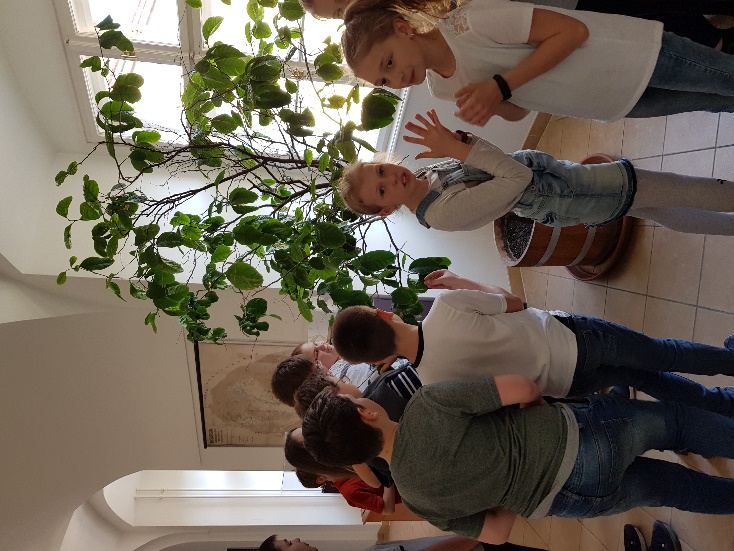 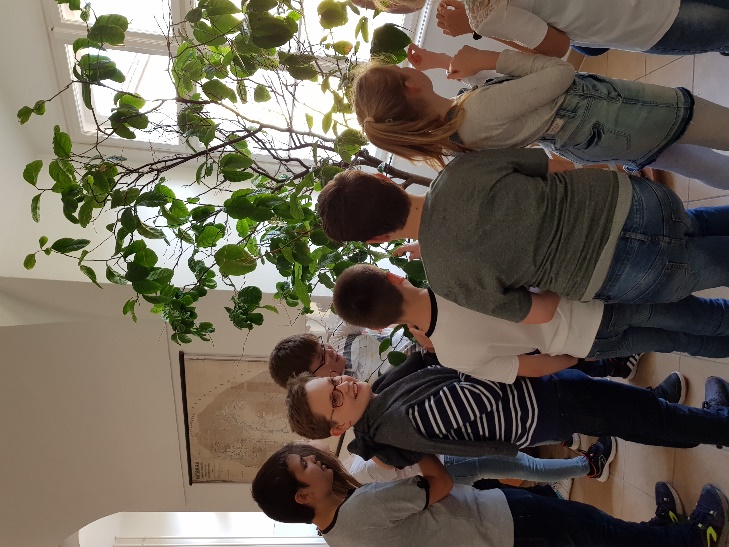 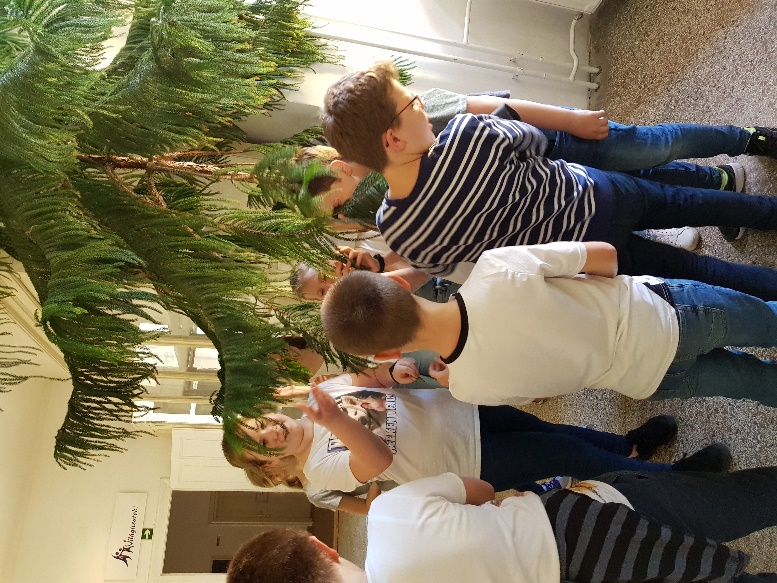 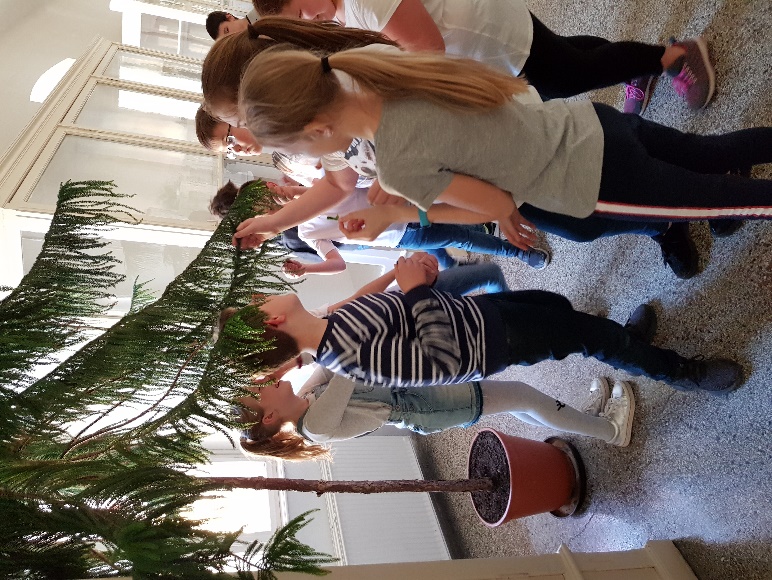 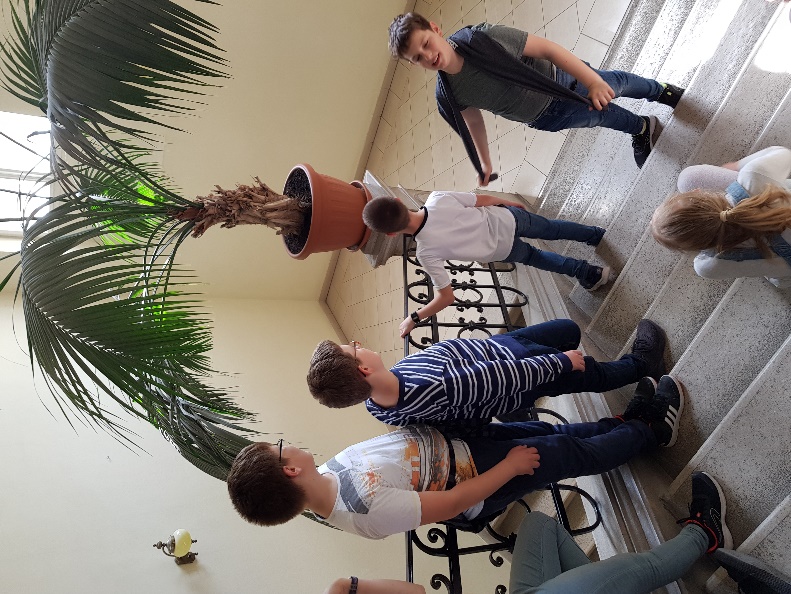 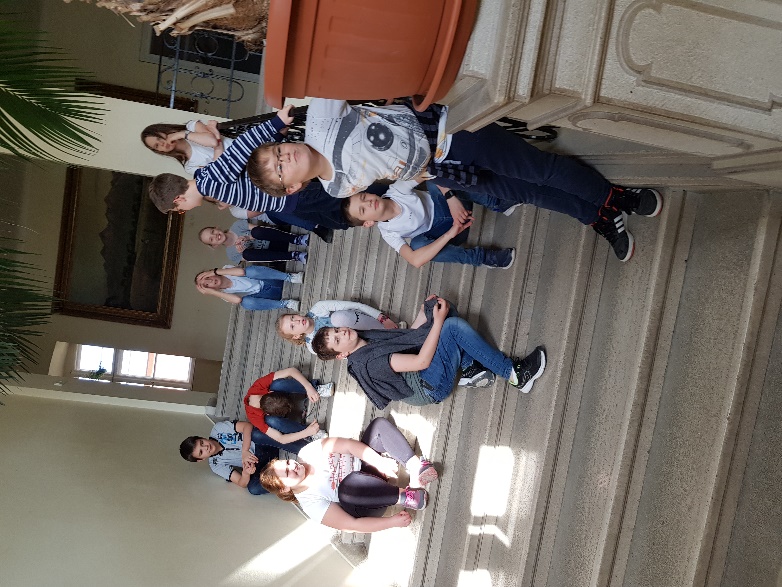 